Finlands program för hållbar tillväxt[Projektets namn]Projektplan[xxx] välfärdsområdedatum.månad.2022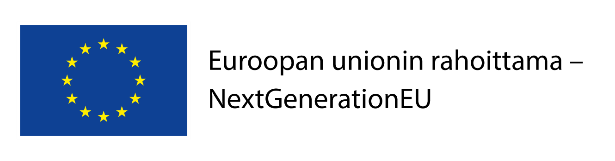 Innehållsförteckning1	Projektets behov och avgränsningar i förhållande till andra utvecklingsprojekt	32	Målgrupp	33	Projektets mål	34	Genomförande	34.1	Tidsplan	34.2	Åtgärder	34.2.1	Man främjar genomförandet av vårdgarantin och minskar den vård-, rehabiliterings- och serviceskuld som orsakas av coronavirussituationen	44.2.2	Uppfyllelse av vårdgarantin främjas genom utökat förebyggande arbete och tidig identifiering av problem	44.2.3	Kunskapsunderlag och effektivitetsbaserad styrning till stöd för social- och hälsovårdens kostnadseffektivitet stärks	44.2.4	Tjänstedesignade digitala innovationer som främjar vårdgarantin införs	45	Output, resultat och effekter	46	Projektets administration	46.1	Projektets aktörer och organisering	46.2	Projektets resurser	46.3	Kommunikation	56.4	Uppföljning och utvärdering	56.5	Risker och riskberedskap	5Projektets behov och avgränsningar i förhållande till andra utvecklingsprojekt< Berätta kortfattat om projektets bakgrund och utgångspunkter. Vilket behov svarar projektet på? Hur har behovet av verksamheten utretts? Har man redan tidigare utvecklat lösningar på samma fråga och ämnar man använda dessa lösningar? Om ja, sammanfatta tidigare erfarenheter av den utvecklade verksamheten och resultaten av utvärderingarna. Beskriv de mest centrala avgränsningarna och beroendeförhållanden till andra utvecklingsprojekt, andra projekt, andra (kommande) projekt inom statsförvaltningen eller regionala projekt som beaktas i projektet. Bedöm även de konkurrenseffekter som projektverksamheten eventuellt ger upphov till. >Målgrupp< Vilka är de centrala målgrupperna för projektverksamheten? För vilka ordnas eller utvecklas verksamheten? Beskriv hur kunder och andra berörda parter som är centrala för verksamheten involveras i planering, genomförande och utvärdering av verksamheten. Uppskatta den totala storleken på den potentiella målgruppen i projektets verksamhetsområde samt storleken på den eftersträvade målgrupp som ska omfattas av projektets verksamhet. Segmentera vid behov målgruppen enligt verksamhet. >Projektets mål< Sätt upp för projektet mål som beskriver den verifierbara nytta och/eller förändring som man ämnar uppnå genom projektverksamheten. Det är bra att presentera målen så att de kopplas till huvudmålen enligt pelarna och investeringarna. Sätt upp som mål det sakläge som uppnås med projektet och beskriv genom vilka åtgärder målen ska uppnås i kapitel 4.2. Säkerställ att målen är exakta, schemalagda, realistiska och mätbara. >GenomförandeTidsplan< Beskriv tydligt tidsplanen för projektet och dess faser. Du kan om du vill presentera tidsplanen som en bild eller tabell. > Åtgärder < Beskriv enligt underrubriker de åtgärder som genomförs i projektet för att uppnå målen. Specificera genomförandeplanen för 2022 och en preliminär övergripande plan för 2023–2025. Vilka åtgärder/funktioner ingår i projektet och hur mycket? Vem genomför dem och hur (projektaktören själv/köpt tjänst)? Vilka upphandlingar eller investeringar förutsätter genomförandet av åtgärderna/funktionerna? Beskriv även hur befintlig god praxis och fungerande verksamhetsmodeller utnyttjas >Man främjar genomförandet av vårdgarantin och minskar den vård-, rehabiliterings- och serviceskuld som orsakas av coronavirussituationenUppfyllelse av vårdgarantin främjas genom utökat förebyggande arbete och tidig identifiering av problem Kunskapsunderlag och effektivitetsbaserad styrning till stöd för social- och hälsovårdens kostnadseffektivitet stärksTjänstedesignade digitala innovationer som främjar vårdgarantin införs Output, resultat och effekter < Räkna upp den output samt de resultat och effekter som uppnås med projektet. Med output avses ett konkret verktyg som används för att uppnå resultat. Med resultat avses en verifierad förändring eller ett sakläge som uppnås med projektverksamheten. Det är bra att fastställa för projektet målnivåer som beskriver omfattningen av den uppnådda förändringen. Med effekt avses den nytta som följer av den uppnådda förändringen och som kanske syns först på lång sikt. >Projektets administration Projektets aktörer och organisering< Ange de aktörer som deltar i projektet, den regionala omfattningen, projektets organisation och bildandet av styrgrupp. Vilken roll har enskilda aktörer i projektet? Är avsikten att överföra, dvs. delegera en del av statsunderstödet till dem? Om ja, ange det exakta beloppet och motivera beslutet. Förekommer det i projektet samarbete mellan andra än enbart projektaktörerna? Vilket slags samarbete och med vem? >Projektets resurser< Vilka resurser förutsätter projektet för att det ska lyckas? Anställer man i projektet separata anställda eller fördelas arbetstid som hör till organisationernas befintliga arbetstagare till projektet? Vilka lokallösningar har projektet? Ingår i projektet volontärarbete? Om ja, vilket slags? >Kommunikation < Berätta om kommunikationen i projektet. Vilka är projektets viktigaste budskap, centrala målgrupper för kommunikation och vilka kommunikationskanaler används? Vad är tidsplanen för kommunikation och vem svarar för kommunikationen eller dess delområden? >Uppföljning och utvärdering < Berätta om uppföljning och utvärdering av projektet enligt åtgärd. Beakta de investeringsspecifika nationella mål som presenteras i projektguiden och de indikatorer som de regionala projekten för sin del måste svara på. Vilken slags information samlas in för att följa upp hur projektets åtgärder genomförs och mål uppnås? Använder ni validerade indikatorer för att utvärdera projektet, och om ja, vilka? Beskriv utöver det material som samlas in även av vem information samlas in, hur, när och hur det material som samlas in utnyttjas medan projektet pågår. >Risker och riskberedskap< Bedöm i tabellen nedan vilka risker genomförandet av projektet kan vara förknippat med och hur ni ämnar förebygga dem. Riskerna kan till exempel gälla personalen, lokalerna, ekonomin, målgruppen eller förändringar av verksamhetsmiljön. >RiskbeskrivningKonsekvens om en risk förverkligasÅtgärder för att förebygga eller minska riskenAnsvarig part (styrgruppen, projektchef, projektanställd…) 